SRIJEDA, 31.3.2021. HRVATSKI JEZIK-MT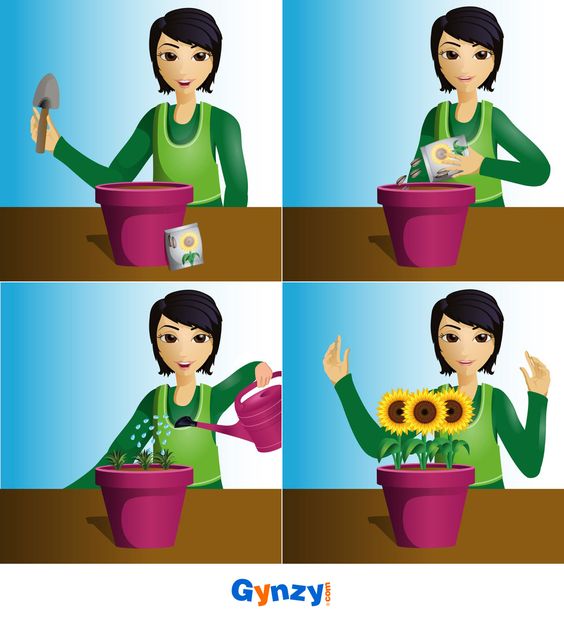 PROMATRAJ PRIČU U SLIKAMA. OPIŠI SVAKU SLIKU PO REDOSLIJEDU. OSMISLI NASLOV I NAPIŠI GA. ZA SVAKU SLIKU NAPIŠI PO JEDNU REČENICU. UZ POMOĆ RIJEŠI OVAJ ZADATAK.NASLOV: _________________________________________________1.___________________________________________________________________________________________________________________________________________________________________2.___________________________________________________________________________________________________________________________________________________________________3.___________________________________________________________________________________________________________________________________________________________________4.___________________________________________________________________________________________________________________________________________________________________